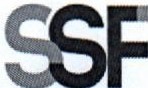 SUPERINTENDENCIADELSISTEMA FINANCIEROFECHA: 12/12/2022Versión pública según Art. 30 LAIP. Por supresión de información confidencial. Art. 24 Lit. c. LAIP.SSF 2022 ORDEN DE COMPRA	No.	433PROVEEDOR: RESTAURANTE ROBERTO CUADRA/RCM, S.A. DE C.V.NIT:(1205)UNIDAD SOLICITANTE: DIRECCIÓN DE COMUNICACIONES Y EDUCACIÓN FINANC REQUERIMIENTO No. 439/2022 ADMINISTRADOR O.C.: MAYRA JANETH BERNAL DE GUZMÁN		ANALISTA: ENRIQUE DELGADO FAVOR SUMINISTRAR LO SIGUIENTE:	BIEN		SERVICIO XSON: UN MIL CUATROCIENTOS DOCE US DÓLARES 13/100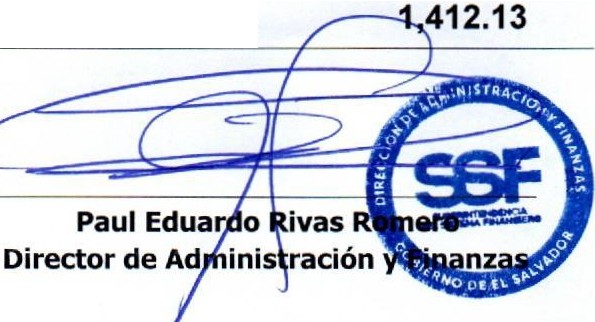 